Osborne News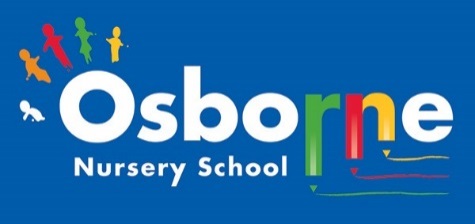 April 2019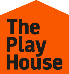 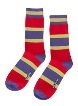 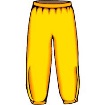 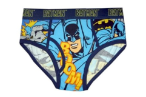 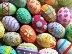 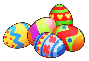 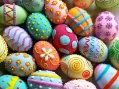 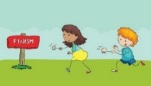 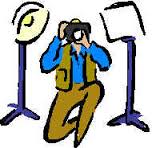 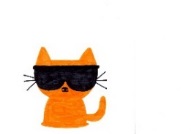 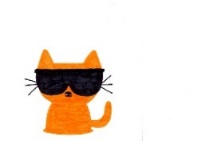 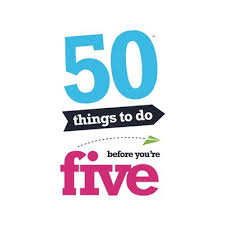 